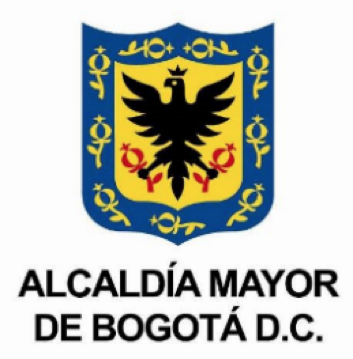 BOLETÍN DE PRENSAPropiedad Horizontal: Normas de convivenciaBogotá,  6                                                                                                                                                                                                                                                                                                                                                                                                                                                                                                                                                                                 de septiembre de 2021: El Consejo Local de Propiedad Horizontal le presentará a la comunidad la ley 1801 de 29 de junio del 2016 que se trata del Código Nacional de Seguridad y Convivencia Ciudadana, para contarles a los habitantes de los conjuntos las normas para tener una sana convivencia. Las personas que pertenecen a la propiedad horizontal en Usme están regidos bajo un reglamento, dichas normas que están estipuladas en el Código Nacional de Seguridad y Convivencia Ciudadana, las cuales mejoran la cohabitación de las personas.Normas como el control del ruido, el buen manejo de basuras, el control en los espacios abiertos y zonas verdes, son algunas que al no ser acatadas pueden acarrear multas, para ello mediantes este Facebook Live se van a exponer estas normas y las multas por incumplimeinto. Esto con el fin de facilitar que los propietarios entiendan la importancia de tener una convivencia sana con los demás y generar espacios de capacitación en estas normas.Para más información, a través del facebook Live de la Alcaldía Local de Usme este 9 de septiembre a las 4:00 p.m. se trataran estos temas con toda la comunidad. Valeria Gómez Montaña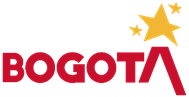 Jefe de prensa Alcaldía Local de Usme